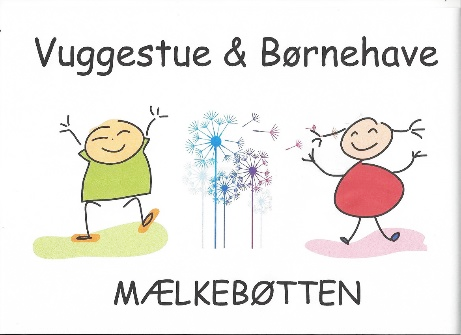 Svallerup, 30-08-2018ReferatTorsdag d. 30 august 2018 kl. 17.00-21.Godkendelse af referat fra sidste bestyrelsesmøde (referater skal underskrives)Tilstede: Alle fremmødtAfbud:Meddelelse:	a. formand: under punkt 7b. leder: Vi køber nye telefoner, der kan klare at tage billeder. Vi laver en lille opnormering da vi har flere børn end vi er normeret til, frem til 1. januar. Vi har skadedyr og er i gang med at bekæmpe det, er anmeldt til kommunen. Mange børn og en god sommer. Er startet på lederuddannelse.c. medarbejder børnehaven: Marianne, vi har haft børn over sommeren, men det er gået fint, har udnyttet bondegården. Vi er ni børn på vuggestuen, vi er pt en ekstra selv om vi er blevet opnormeret i vuggestuen. Dialogisk læsning sammen med sprogskolen i børnehavedelen. Vi kigger på organiseringen efter sommerferien. Vi får en Pædagogisk assistent studerende – han er her frem til 31.12. Vi skal have en ung pige i jobprøvning, 1 gang om ugen à 2 timer.andre:  Karina: vi har indstillet børnehaven til årets børnehave.                                              Ventelisten og pro cap – vores underskud er blevet lidt mindre, Vi har en på venteliste til børnehaven. Og vuggestuen. Budgetkontrol. Budgettet er i balance.Orientering fra kommunen om fremtiden for skolen og Mælkebøtten – vi skriver et brev til forældrene efter aftale med kommende samarbejdspartner. Høringssvar ang. Budget 2019. Lederen deltager i budgetorientering og efter mødet afgør vi om vi skal lave høringssvar. Orientering omkring ny pædagogisk strukturering – Anja tegnede og fortalte om se referat bilag. Deling af fotos – billeder af børn på hjemmesiden, Vi skal kun lægge billeder op, hvis vi har tilladelse til det, og vi skal på hjemmesiden skrive at billederne tilhører Mælkebøtten og hvis de deles er det ikke tilladt, i henhold til persondatalovgivningen. Sundkost afstemning – Vi fastholder den tidligere holdning at vi ikke ønsker madordning i mælkebøtten.Den nye persondatalovgivning. (Anja) opfølgning. – Vi behøver ikke en rådgiver, Det er ikke os der skal formulere kommunens krav til os. Vi afventer kommunens svar. Facebook og andre sociale medier, vi kigger på hvordan vi kan blive bedre til at blive kendt via facebook. I øvrigt tilslutter vi os BUPL’s folder der opfordre til at personale ved daginstitutioner ikke er venner med forældrene. Både af hensyn til forældrene og personalet. Søgning af fonde. Opfølgning – Karina orienterede om ansøgninger til cykler. Vi kan tilbyde reklamer på tingene vi får, og billeders på facebook, og links på vores hjemmeside.Forældremødet – er 2 delt møde. Første del om bestyrelsen og vi inviterer mulig kommende samarbejdspartner, til at fortælle om vores fremtidsplaner. Anden del er det børnefaglige. EVT.Garderoben ser lidt tom ud. Hvordan kan vi få garderoben til at se aktiv ud. Fællesspisning – nævnes også til forældremødetSætte seddel med fællespisning henvisning til facebooksiden på forældretavlen. Referat FlemmingBilag:	Mælkebøtten:De nye læreplanerKvalitetsrapportTre hovedpunkter i de nye læreplaner  Fri leg.Lederen skal finde rum til at pædagogerne kan evaluere.Anderledes måde at arbejde med læreplanstemaer på (ikke som årshjul)Fællesskabet:Automatisering Det er alt det børnene skal kunne lære, og kunne selv. Nogen børn lærer det hurtigt, nogen har svært ved det. Men når man har automatiseret det, så trives man bedre, man kan udvikles videre og lære mere. Henny fortæller om forsøg med automatisering i garderoben, og der bliver udleveret case, der afleveres tilbage igen og makuleres. Der blev taget billeder af garderobe-situationen, hvordan man gør i garderoben. Selvom dette var tiltænkt at hjælpe et enkelt barn, så gjorde de det til noget for hele fællesskabet. Evaluerede forsøget efter 14 dage – flottere garderober, tydeligere for børnene hvordan garderobesituationen foregår.Forsøg lavet på en enkelt stue op til spisning – billeder af vaske hænder, (håndvask har også mange detalje fx) så det er mange ting børnene skal kunne. Så måske vi kunne forenkle tingene. Hvad er vores mål for hvad skal et vuggestuebarn kunne når de starter i vuggestuen (aldersopdelt) Hvad skal børnehavebarnet kunne når de starter i børnehaven?Det skal gøres i hverdagspædagogikken, helt nede fra vuggestuen. Hvordan kan man ensrette situationerne. De børn som har særlige vanskeligheder:Vi har en forpligtelse over for kommunen i forhold til handleplaner mv. Foredragsholder Pia (x) nærmeste udviklingszone. Hvis vi har et mål øverst på trappen, kan være at barnet skal være god social, hvis barnet så ikke kan, skal vi finde ud af hvor på trappen hvor barnet er. Hvis vi stiller krav til barnet som om de var 4,5 men at barnet måske i forhold til kompetencehjulet kun er omkring 2,5, så kan vi revurdere og finde ud af hvor er det barnets nærmeste udviklingszone er, så vi kan hjælpe dem derfra til at udvikle sig. Her er fri leg sig gældende som et godt redskab. Her skal pædagogen ned og være med, og give sig lov til at være med i legen. Går vi foran barnet, ved siden af barnet, eller bagved barnet. Mælkebøttens kerneopgave  Alle børn skal trives.  vi trækker alle i samme retning mod vores kerneopgave. Dagtilbudsloven siger børn skal trives, udvikles og lære.Nærhed og omsorg er for os et grundvilkår, det er det vi vil.Hvordan kan vi gøre lidt mere af det vi gerne vil, og udvikle det?Årshjulet bliver skrottet Vi arbejder ca. 14 dage med to ting. Vi går børnene igennem og ser hvem vil vi gerne arbejde med, hvor er vi nu. Vi laver mål for barnet/børn og for gruppen. Planlægningsugen bliver skrottet  Hver anden mandag har vi stuevis evaluering, refleksion, opfølgning af tiltag, nye tiltage i halvanden time. Tre spørgsmål besvares:Hvad er det vi laver? Hvorfor gør vi det?Hvordan gør vi det?Helhedsperspektiv i stedet for kun formiddag. Noget vi skal arbejde med hele dagen, vi skal tage små ting op. Der er hevet to bud op til hvordan man kan gøre Sprog – Hvad er det?  Udtryk, kommunikation, nonverbalt/verbalt, lyde, billede sprog – kommunikere for at navigere i sociale arenaer. Forskning viser at børn er blevet dårligere til at tale.Mælkebøtten skal åbne for sprog og kommunikation i det pædagogiske arbejde. Sprog er mange andre ting end bare det verbale.Motorik, hvorfor og hvordan  Kalundborg kommune er den kommune hvor der er flest overvægtige børn. Motorik er grundlag for både indlæring og sundhed. 